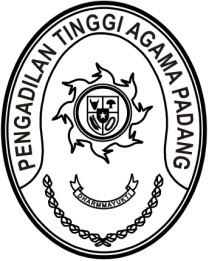 S  U  R  A  T      T  U  G  A  SNomor : W3-A/      /OT.00/9/2022Menimbang 	: 	bahwa dalam rangka kelancaran pelaksanaan tugas pada Pengadilan Tinggi Agama Padang, dipandang perlu melakukan Koordinasi denga Pengadilan Tinggi Agama Medan;MEMBERI TUGASKepada 	:    Nama	: Drs. Abd. Khalik, S.H., M.H.				NIP	:	196802071996031001		Pangkat/Gol. Ru	:	Pembina Utama Muda (IV/c)		Jabatan	:	Panitera		Unit Kerja	: Pengadilan Tinggi Agama PadangUntuk	:	melaksanakan koordinasi di Pengadilan Tinggi Agama Medan pada tanggal 30 September s.d. 4 Oktober 2022 di Jalan Kapten Sumarsono No.12, Helvetia Tim., Kec. Medan Helvetia, Kota Medan, Sumatera Utara;28 September 2022Ketua,Dr. Drs. H. Pelmizar, M.H.I.							   	NIP. 195611121981031009